СЛУЖБЕНИ ЛИСТ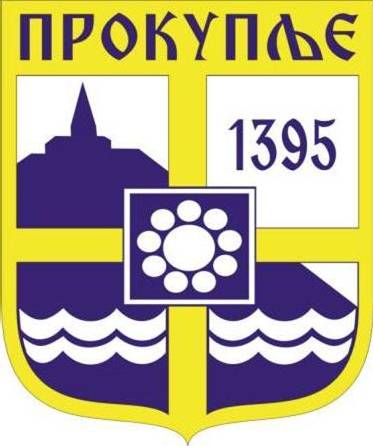 ГРАДА ПРОКУПЉА1На основу члана 67. 69. 72. и 73. Закона о локалним изборима (,,Службени гласник РС,, бр. 14/22), Градска изборна комисија града Прокупља, на седници одржаној дана 08.04.2024. године, донела је Р Е Ш Е Њ ЕО ДОДЕЛИ МАНДАТА ОДБОРНИКА СКУПШТИНЕ ГРАДА ПРОКУПЉА	I На основу Извештаја о спроведеним изборима за одборнике Скупштине  града Прокупља, одржаних 17.12.2023. године, број: 013-3/2024-01 од 03.01.2024.године, Одлукe о престанку мандата одборника број: 06-36/2024-02, од 03.04.2024.године, а у складу са чланом 67. 69. 72 и 73. Закона о локалним изборима (,,Службени гласник РС,, бр. 14/22),  мандат одборника Скупштине града Прокупља додељујe се следећим кандидатима са Изборне листе: АЛЕКСАНДАР ВУЧИЋ – Прокупље не сме да стане	II Решење ступа на снагу даном доношења.            III Ово решење објавити на веб презентацији Републичке изборне комисије и у ,,Службеном листу града Прокупља,,.              Број:013-10 /2024-01	У Прокупљу, 08.04.2024. године	ГРАДСКА ИЗБОРНА КОМИСИЈА								ПРЕДСЕДНИК						        ГРАДСКЕ ИЗБОРНЕ КОМИСИЈЕ							          Никола Копривица с.р.С а д р ж а јРешење о додели мандата одборника Скупштине града Прокупља.......1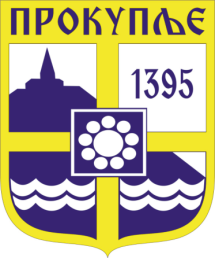    Издавач: Скупштина града Прокупља  Лист уредио Ивана Обрадовић   Главни и одговорни уредник: Секретар Скупштине града Прокупља  Тања ЂорђевићГОДИНА XVIБрој 15Прокупље09. Април2024.годинеЛист излази према потребиГодишња претплата: 1.000 дин.Цена овог броја износи: 40 дин.Рок за рекламацију: 10 данаРедбројИМЕПРЕЗИМЕГодинаРођењаЗанимањеПребивалиштеи адреса становања1.ОЛИВЕРАПАНТИЋ1975.Професор биологијеПрокупље,Вука Караџића 39